               Protestantse Wijkgemeente Hattem           Andreaskerk, Zondag 25 augustus 2019           Doopdienst van Ivana Elize Maria Töpfer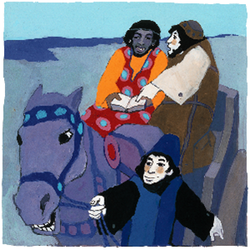                                  Het kompas                                VoorbereidingOrgelspelWoord van welkomMoment van stilteInleidend orgelspelWij gaan, zo mogelijk, staanOpeningswoorden:vg.: Liefde en vrede voor jou van God,       Vader, Zoon en Heilige Geest, al.:  amen.vg.:  Eeuwige, wij die U nooit hebben gezien, -al.:   zie ons hier staan: wij zijn uw kinderen.vg.:  Wij die van U hebben gehoord, -al.:   wilt U ook luisteren naar ons? vg.:  Uw Naam is dat U mensen helpt, -al.:   wilt U ook ons helpen?vg.:  En dat U alles hebt gemaakt, -al.:   maak alles nieuw,vg.:  en dat U ons bij name kent, -al.:   wij willen ook U graag leren kennen, vg.:  U, diepe bron van leven en liefde, -al.:   geef ons nieuwe kracht en moed. vg.:  U zegt: ‘Ik Zal Er Zijn’, -al.:   kom in ons midden!Openingslied: Psalm 72:1 en 6Hierna gaan allen zittenOpeningsgebed, uitmondend in het gezongen ‘kyrië’: 301k in afwisseling voorganger/allenLoflied: Psalm 146c:1 en 7Het Woordvg.: De Eeuwige zal bij je zijn!al.: De Eeuwige zal je bewaren!Met de kinderenLied: 839Hierna begint de kindernevendienstSchriftlezing: Handelingen 8:26-39Wij zingen de acclamatie: 339aOverwegingMeditatief orgelspelDe Heilige DoopDe Heilige Doop wordt bediend aan Ivana Elize Maria Töpfer, geboren op 11 mei 2019,dochter van Bart en Danilla TöpferBij binnenkomst van Iva zingen wij lied: 354Inleiding en presentatieMotivatieWij zingen, zo mogelijk staande, de Geloofsbelijdenis: 340bDoopgebedBediening van de doop en handopleggingDe doopkaarsAanvaardingVerwelkoming (zo mogelijk staande):Gemeente van Jezus Christus,hier verzameld in de Andreaskerk,draag Iva in uw gebeden,en ga met haar de weg van het Koninkrijk.allen: Welkom, kind van God,           welkom in de kerk van Christus,           wereldwijd en in ons midden.Lied: 348:1 en 9Hierna gaan wij zittenGebeden en gavenDankgebed, voorbeden, stil gebed, Onze VaderInzameling van de gavenSlotlied: 834 (zo mogelijk staande)Uitzending en zegenallen zingen: ‘Amen’